Massachusetts Department of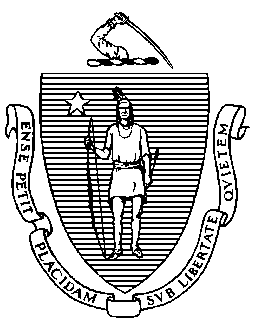 Elementary and Secondary Education75 Pleasant Street, Malden, Massachusetts 02148-4906 	       Telephone: (781) 338-3000                                                                                                                 TTY: N.E.T. Relay 1-800-439-2370MEMORANDUMAt the June 27, 2023 meeting of the Board of Elementary and Secondary Education, Dr. Thomas Kane, Faculty Director of the Center for Education Policy Research at Harvard University, will present highlights of his recent findings related to progress in student achievement over time.Jeffrey C. RileyCommissionerTo:Members of the Board of Elementary and Secondary EducationFrom:	Jeffrey C. Riley, CommissionerDate:	June 23, 2023Subject:Student Data Trend Analysis